You are invited to the installation ofrev. daniel Hough, pastorlittle river baptist churchFebruary 18, 2018 4pmspecial guests & music, light refreshments40385 braddock road, aldie, va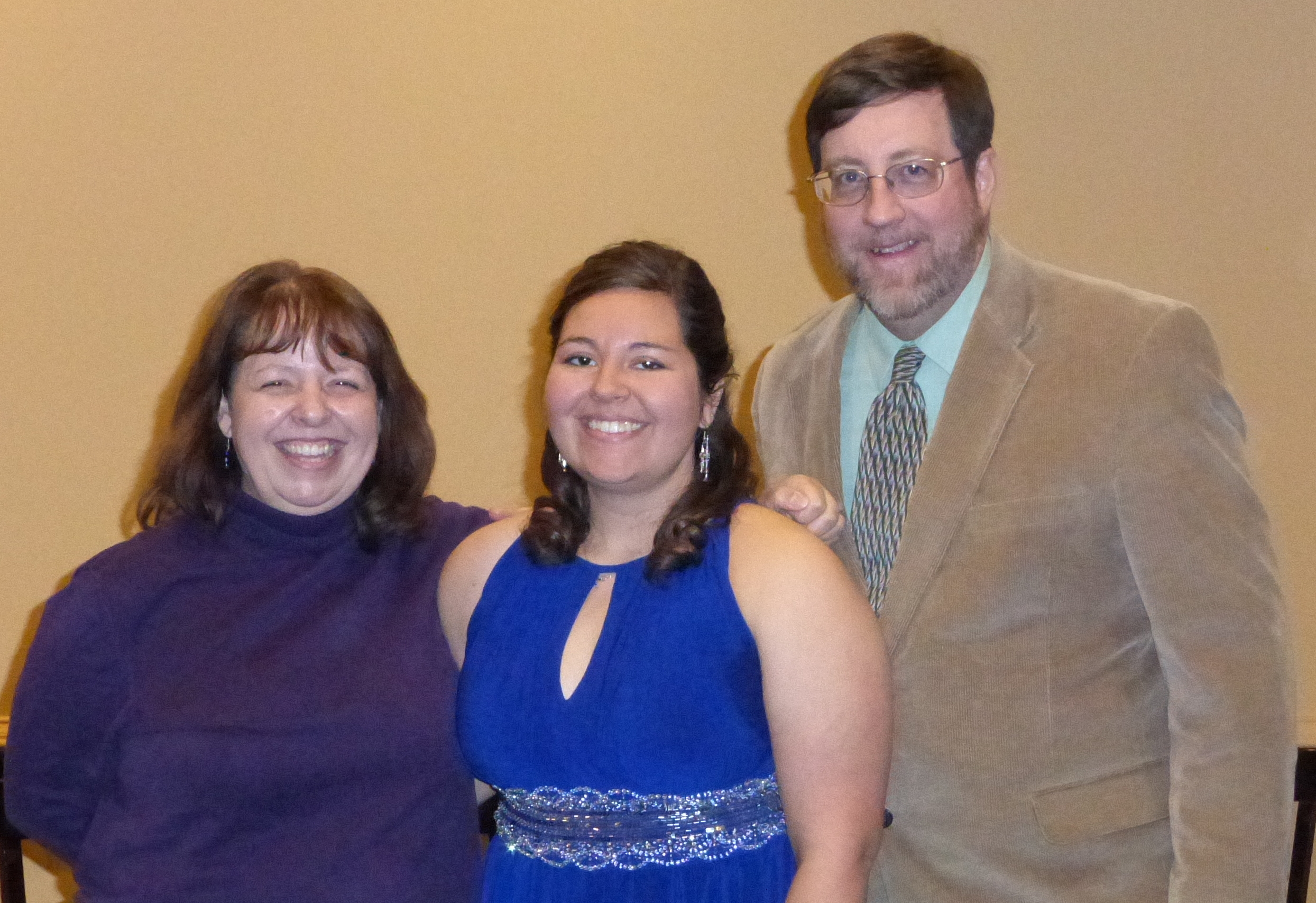  Little river baptist church @ 703-327-4837